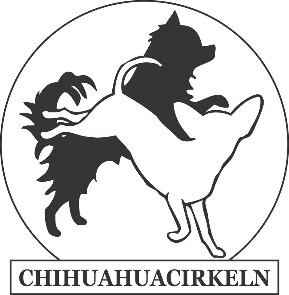 Protokoll fört vid Chihuahuacirkelns årsmöte 2015.03.28 i Malmö, Oxie BrukshundklubbMötets öppnandeOrdförande Maria Andrén hälsade alla välkomna och öppnade mötet.Justering av röstlängden20+2 deltagare.Val av mötesordförandeTill mötesordförande valdes Kaj Gänger, ordförande i Papillonringen.Styrelsens anmälan om protokollförare vid mötetTill protokollförare valdes Patricia Thern.Val av två justeringsmän tillika rösträknare som tillsammans med ordförandenska justera protokolletTill justeringsmän valdes Hanna Krohn och Erin Stoll.Beslut om närvaro- och yttranderätt förutom av klubbens medlemmarEn person har närvarorätt men ej yttranderätt. En person har närvaro- och yttranderätt men ej rösträtt.Fråga om årsmötet har blivit stadgeenligt utlystÅrsmötet fastställde att årsmötet har utlysts i tid via hemsidan, annons i CB nr 4 samt via sociala medier.Fastställande av dagordningDagordningen fastställdes och godkändes.Styrelsens årsberättelse med balans- och resultaträkning, redogörelse för styrelsens arbete samt revisionsberättelsenOrdförande Maria Andrén läste upp verksamhetsberättelsen för 2014 och Erin Stoll redogjorde för Avelskommitténs arbete under året. Balans- och resultaträkning gicks igenom. Förra årets budgeterade förlust på 20 000 kr blev istället 16 000 kr, beslut om att förlusten överförs till nästa år. Revisionsberättelserna gicks igenom och revisorerna beviljade styrelsen ansvarsfrihet. Verksamhetsberättelsen godkändes och lades till handlingarna. Styrelsens redogjorde för de uppdrag föregående årsmöte gav styrelsenBeslut om ansvarsfrihet för styrelsenÅrsmötet beslutade att följa revisorernas råd om ansvarsfrihet för styrelsen för det gångna året.Beslut om styrelsens förslag till verksamhetsplan, styrelsens budgetplan samt beslut om avgifter för kommande årÅrsmötet beslutade att bevilja styrelsens förslag till verksamhetsplan, budgetplan och att medlemsavgifterna ska vara oförändrade år 2015.Val av ordförande, ordinarie ledamöter och suppleanter i styrelsen, samt beslut om suppleanternas tjänstgöringsordningOrdförande 1 år: Maria Andrén, (omval).Ordinarie ledamöter 2 år: Jan Astmyr (nyval), Helene Adielsson (omval) och Åsa Bäcklin (nyval).Ordinarie ledamöter 1 år: Patricia Thern, Tina Leiding och Catrin Welin (valda i 2 år för ett år sedan).Suppleanter 2 år: Sandra Engström (nyval), Mirjam Pettersson (nyval).Suppleanter 1 år: Erin Stoll och Roger Wiklund (valda 2 år för ett år sedan).Tjänstgöringsordning suppleanter: Roger Wiklund (1), Erin Stoll (2), Sandra Engström (3) och Mirjam Pettersson (4).Val av två revisorer och två revisorsuppleanterRevisor 2 år: Pia Ohlsson (nyval)Revisor 1 år: Claudia Vasquez (nyval)Revisorssuppleant 2 år: Lena Fredriksen (omval)Revisorssuppleant 1 år: Ulrika Thunberg (omval)Val av valberedningSammankallande Björn Hellström 1 år, Lorettah Bortinnah 2 år och Charlotte Ter-Borch 2 år.Beslut av omedelbar justering av punkterna 13-15Punkterna 13-15 förklarades omedelbart justerade. Övriga ärenden och motioner som av styrelsen hänskjutits till årsmötet eller som senast tre veckor innan årsmötet skriftligen kommit styrelsen tillhandaMotion 1: 
 Nya topplisteregler fr.o.m. 2016-01-01  Nuvarande regelsystem har varit i bruk i fem år och under den tiden har erfarenheten visat att vissa detaljer går att förbättra. Vi föreslår därför följande regler.  Motionen avser tävlan om:  
Årets Korthårshane 
Årets Korthårstik  
Årets Långhårshane   
Årets Långhårstik  
Årets Veteran korthårshane  
Årets Veteran korthårstik  
Årets Veteran långhårshane  
Årets Veteran långhårstik  
Årets Uppfödare långhår  
Årets Uppfödare korthår  
Årets Avelshane  
Årets Avelstik  
Årets Korthårsvalp  
Årets Långhårsvalp  
 Årets Korthårshane/-tik, Årets Långhårshane/-tik  Poäng ges baserat på antal anmälda i respektive kön. 1-4p för placering i BH/BT vid 1-5 deltagare och sedan +1p för var femte deltagande hund. Dvs om det är 42 hanar får BH1 12p och BH4 9p  Varje hund räknar sina fem bästa utställningar för fem olika domare.  Antalet poäng begränsas till den tredje största utställningen, dvs de två största utställningarna ger samma poäng som den tredje största. Detta för att undvika att en enskild domares åsikt påverkar för mycket.  Extrapoäng: BIR ger 1 extrapoäng. Grupplacering(skk) eller BIS-placering(sdhk) ger 1 extrapoäng. BIS på StoraCC ger 2 extrapoäng.  Om två eller flera hundar får samma poäng jämförs hundarnas sammanlagda poäng på de utställningar båda hundarna deltagit. Om båda hundarna deltagit på samma utställning 15 gånger räknas poäng på alla 15 och högst poäng vinner placeringen. Om detta inte löser problemet vinner hunden med flest extrapoäng, dvs BIR och finalplaceringar. Är det fortfarande oavgjort är det oavgjort. Denna särräkning sker på alla tio hundar på respektive lista.   
Årets Veteran korthårshane/-tik långhårshane/-tik Poäng motsvarar topplistepoängen, dvs de fem bästa utställningarna där veteranen placerat sig i BH/BT. Därutöver ges 3p för bir-veteran och 2p för bim-veteran (oavsett ck). Även här räknas de fem bästa utställningarna.  Placering i BIS-veteran (skk) ger 2 extrapoäng. 
 
Årets Uppfödare långhår/korthår  Krav för att kvalificera sig till respektive lista: - Visa en uppfödargrupp av aktuellt hårlag - Ha minst tre hundar av egen uppfödning placerad i BH/BT i aktuellt hårlag.  Uppfödaren får tillgodoräkna sig topplistepoängen på sina fem högst placerade hundar i aktuellt hårlag.  Poäng för uppfödargrupper: För att få poäng för en grupp måste den tilldelas HP Bästa grupp när man är ensam - 10p Bästa grupp med en konkurrent - 15p och tvåan 5p Bästa grupp med två konkurrenter - 20p / 10p / 5p Bästa grupp med tre konkurrenter – 25p / 15p / 10p / 5p Maxpoäng för en uppfödargrupp är 25p och man får räkna sina fem högsta gruppoäng.  Placering i BIS (SKK) ger 2 extrapoäng.   
Årets Avelshane/-tik Krav för att kvalificera sig till listan: - Ha minst tre avkommor placerade i BH/BT oavsett hårlag. Poängfördelning: se uppfödarlistan.   
Årets Valp långhår/korthår  BIR-Valp ger 3p BIM-Valp ger 2p Varje valp får räkna sina sju bästa utställningar under året.  
 Samuel Carlid, Gabriella Carlid, Louise Östh, Emma Thim, Lisa Thim, Maria Andrén, Björn Hellström och Heléne Adielsson Yttrande från styrelsen:  Styrelsen bifaller motionen och uppdrar till poängräknarna att uppdatera poängräkningssystemet till 2016. Beslut att årsmötet bifaller motionen.Motion 2: 
 
Domare på CC 
Vi med flera tycker att vi kan ha andra domare än bara Svenska & Utländska uppfödare på CC. Det finns duktiga domare som tycker om och kan rasen,även om dom inte föder upp vavvor. Tycker inte det skall bli som på Alfta och Lidköping att domare börjar kasta ut champions med fyror (grönt).  Louise Öst & Anita Järneström Nilsen Yttrande från styrelsen: Styrelsen avslår motionen. Styrelsen anser att det kynologiska värdet blir större vid en rasspecial om domaren som dömer har uppfödarkunskap om rasen och därmed vetskapen om hur valpar och unga hundar utvecklas. Det finns 48 officiella utställningstillfällen för chihuahua i Sverige under 2015 uppdelade på länsklubbar 38 stycken, SDHK 8 stycken och Chihuahuacirkeln 2 stycken. Att då ha möjligheten att använda uppfödare/domare på våra specialer är av stort värde då det är en rasspecial. Beslut att årsmötet avslår motionen.Motion 3: Jag skulle vilja lägga en motion angående domarna som dömer på vår special.  Skulle vilja att man anlitar opartiska domare som ej själv har intresse av rasen som uppfödare, utställare,  kompisar eller som själv är domare och ställer. Det finns massor av duktiga domare "utanför" som kan rasen oavsett. Det jag vill framföra är att det då blir kanske en mer rättvis och ärlig bedömning på hundarna och man kan slippa se oseriösa domare som har eget intresse i att döma fram sina kändisar som håller i snöret.  Tanken är sinom sist att man kanske lockar fler till utställningarna när det är "lika för alla" om man är gammal eller nybörjare ska inte spela någon roll utan hunden ska vara i centrum inget annat.  Hoppas motionen "föder" en "tankeställare" för jag vill att det ska vara "FairPlay" för alla.  
 MVH  Carina Persson  Kennel Guttamelas Yttrande från styrelsen: Styrelsen avslår motionen med samma motivering som under motion 2. Beslut att årsmötet avslår motionen.Motion 4: Om patellaluxation:  Jag föreslår att RAS använder sig av skarpare formuleringar avseende avel med patellaluxationsbehäftade chihuahuor. Detta skulle vara med syftet att bringa ned antalet belastade individer inom de närmsta åren från för närvarande ca 23 % av de undersökta till ca 15 % (Chihuahuabladet nr. 1/2014 s. 133/ s. 14 i RAS). Jag citerar härmed från omnämnd sida: ”Avelsdjur bör vara helt fria från patellaluxation”. Jag föreslår att ovanstående ändras till ”Avelsdjur skall vara helt fria från patellaluxation”. Vidare står det på s. 12 i RAS: ”Den sammanlagda patellaluxationstatusen i parningskombinationen för inte överstiga 2”. Jag föreslår att ovanstående ändras till ”Chihuahuor med patellaluxation 2 eller 3 får absolut inte användas i avel”.  Kommentar:  Att jag önskar en skärpning gällande avel med patellaluxationsdrabbade djur beror på att jag har sett allt för många chihuahuor springa omkring på 3 ben. Jag har även träffat ett flertal ägare som tvingats att patellaoperera sina skyddslingar. Några ägare har även berättat för mig att dessa operationer misslyckats och att de därför valt att låta avliva sina chihuahuor för att bespara dem onödigt lidande. Jag stödjer mitt förslag om skärpta regler genom att åberopa Europarådets konvention för skydd av sällskapsdjur, artikel 5 om hunduppfödning.  
 Med vänlig hälsning,  Inga-Lena Hellman, Norrköping Yttrande från styrelsen: Styrelsen avslår motionen. RAS uppdateras ca var 5:e år och detta är redan AKs befintliga uppdrag. Beslut att årsmötet avslår motionen.Motion 5: 
 
Önskas domare på Stora CC som kan våran ras, men som ej är uppfödare inom rasen.   
Med Vänliga Hälsningar  Katarina Ellgard, Eva Enqvist, Cecilia Petersson, Susanne Johansson, Helen Perkhed, Ulrica Enqvist Yttrande från styrelsen: Styrelsen avslår motionen med samma motivering som under motion 2. Beslut att årsmötet avslår motionen.Motion 6: Motion gällande klassen veteraner 10+  Då vår ras kan bli väldigt gammal är det logiskt att ha kvar klassen 10+ på samtliga utställningar arrangerade av Chihuahuacirkeln.  Det är inte logiskt att hundar som uppnår en väldigt hög ålder ska tävla med hundar som nyss blivit veteraner. En mycket gammal hund kan vara ”still going strong” men kanske inte alltid kan stå sig i konkurrens mot en veteran som är betydligt yngre.  Vi har haft klassen 10+ i många år och det ska vi behålla. Det ger en charm åt hela utställningen att se dessa gamla värdiga hundar träda in i ringen.  Ser ingen bra orsak till att det inte ska behållas och yrkar härmed för att det ska kvarstå på samtliga av Chihuahuacirkelns arrangerade utställningar.  
 Mvh  Ann-Sofie Jonsson  Småtuvans Kennel Yttrande från styrelsen: Styrelsen avslår motionen. Däremot är förslaget bra och på Stora CC kommer klassen att finnas kvar. Det är sedan upp till varje utställningsarrangör att bestämma klasser och styrelsen uppmuntrar att klassen finns kvar.  Beslut att årsmötet avslår motionen. 
Motion 7: 
 Jag har ett förslag jag vill ni ska diskutera och det är ifall ni kan ändra summan av patellan vid parning till MAX grad 1 Istället för dagens Max grad 2. 
 Vi har en sådan stor avelsbas av chihuahua nu med många som  dessutom är 0/0 att jag tycker föräldrar djuren tillsammans  inte behöver avlas på om dem har en 2:a vilket förekommer.  Dvs att tiken kanske har en 2:a och kan då användas med en hane som är 0/0  Hoppas detta kan tas i bruk som en åtgärd i avelsarbetet till en sundare chihuahua. Mvh Camilla Törnetoft Yttrande från styrelsen: Styrelsen avslår motionen med samma motivering som under motion 4. Beslut att årsmötet avslår motionen.Motion 8: 
 Vi vill ha kvar Bis veteran över 10 år kvar på Stora CC & Lilla CC.  
Det är väl en ära att få äga en så gammal hund som kan tävla i den äldre klassen.  Våra veteraner är ju de som står bakom de nya stjärnorna.  
 Lollo & Anita  Yttrande från styrelsen: Styrelsen avslår motionen med samma motivering som under motion 6. Beslut att årsmötet avslår motionen.Mötet avslutasMaria Andrén tackade mötets ordförande Kaj Gänger och förklarade mötet avslutat.Mötesordförande			Vid protokollet------------------------------------     		----------------------------------Kaj Gänger				Patricia ThernJusteras				Justeras-----------------------------------		-------------------------------------Hanna Krohn			Erin StollDeltagarlista, se nästa sidaDeltagarlistaMaria AndrénHanna KrohnPatricia ThernJan AstmyrIsabelle LagerMadeleine EriksmoenAnnika NorbeckKaj Gänger – SDHKLena MillquistCarolina BorggrydHeléne BorgrydMartina KriborgCaroline ViteriusCecilia KronAnna NilssonErin StollCharlotte Ter-BorchLorettah BortinnaAnn LarssonAnnika OlssonJanina TimerdalMalin Grabbe